ORGANIZATIONAL AND INDEPENDENT WORK SKILLS CHECKLISTClassroom Teacher Version	          Student’s Name:_______________________________________		Grade:____________           School:								Setting:							            Date:								Completed By:						ORGANIZATIONAL AND INDEPENDENT WORK SKILLS CHECKLISTWork Completion Rating Scale:  Special Education Teacher Version	Student’s Name:  				_____					           Grade:							School:										Setting:						Date:										Completed By:					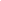 TasksDoes Student Perform Task Independently?Comments/Adaptations/Observations                Dependent………....………………Independent                                                                                 Almost                N/O*         Never          Sometimes       Often        Always           Has materials necessary to complete work in classN/O               0                      1                   2                  3               Listens and works without distractionN/O               0                      1                   2                  3Obtains and completes makeup assignments when absentN/O               0                      1                   2                  3Uses independent time appropriatelyN/O               0                      1                   2                  3                Advocates for self by asking his teachers or his case manager for clarification when necessaryN/O               0                      1                   2                  3                      *N/O = No opportunity to observe                                                                              TOTAL =          /25 Points                       *N/O = No opportunity to observe                                                                              TOTAL =          /25 Points                       *N/O = No opportunity to observe                                                                              TOTAL =          /25 Points TasksDoes Student Perform Task Independently?Comments/Adaptations/ Observations              Dependent………....………………Independent                                                                               Almost                N/O*           Never      Sometimes       Often        Always           Has materials necessary to complete work N/O                0                      1                   2                  3              Listens and works without distractionN/O               0                      1                   2                  3Obtains and completes makeup assignments when absentN/O               0                      1                   2                  3Uses independent time appropriatelyN/O               0                      1                   2                  3Advocates for self by appropriately requesting and using break privileges.   N/O               0                      1                   2                  3Creates a timeline for lengthy or long term projectsN/O               0                      1                   2                  3Turns work in on time N/O               0                      1                   2                  3Uses and follows assignment organization system N/O               0                      1                   2                  3           *N/O = No Opportunity to Observe                                                                                       TOTAL =         /24 Points            *N/O = No Opportunity to Observe                                                                                       TOTAL =         /24 Points            *N/O = No Opportunity to Observe                                                                                       TOTAL =         /24 Points 